«Извещение о проведении публичных слушаний»Комиссия по землепользованию и застройке Новокубанского городского поселения Новокубанского района, уполномоченная на проведение публичных слушаний, извещает население о том, что 07 июня 2023 года в 15:00 часов по адресу: г. Новокубанск, ул. Первомайская, 128, зал заседания администрации Новокубанского городского поселения Новокубанского района, состоятся публичные слушания по проектам:1) схем расположения земельных участков, на которых расположены многоквартирные дома и иные входящие в состав такого дома объекты недвижимого имущества, расположенные по адресам: Краснодарский край, Новокубанский район, Новокубанское городское поселение, город Новокубанск, улица Путейская, 11; Краснодарский край, Новокубанский район, Новокубанское городское поселение, город Новокубанск, улица Путейская, 4; Краснодарский край, Новокубанский район, Новокубанское городское поселение, город Новокубанск, улица Хуторская, 39.Проекты, подлежащие рассмотрению на публичных слушаниях и информационные материалы к нему, информация о дате, времени и месте проведения собрания участников публичных слушаний размещены на официальном сайте администрации Новокубанского городского поселения Новокубанского района (ngpnr.ru), а также в здании администрации на информационном стенде.Экспозиция по данному вопросу будет проводиться в период с 25 мая 2023 года по 06 июня 2023 года по адресу: г. Новокубанск, ул. Первомайская, 128, с 9 до 18 часов в рабочие дни, кабинет № 6.Прием предложений и замечаний по вышеуказанным вопросам организован по адресу: г. Новокубанск, ул. Первомайская, 128, кабинет № 6, с 9 до 18 часов в рабочие дни:в письменной или устной форме в ходе проведения собрания или  собрания участников публичных слушаний по вышеуказанным вопросам;в письменной форме в адрес организатора публичных слушаний по вышеуказанным вопросам;посредством записи в книге учета (журнале) посетителей экспозиций проектов по вышеуказанным вопросам.Более подробную информацию о проведении публичных слушаний можно получить по телефону 3-01-56.А.Е. Ворожко, председатель комиссии». 										ПРОЕКТ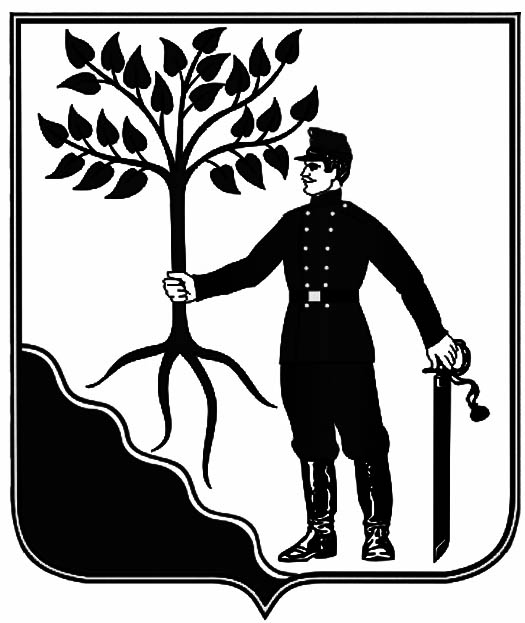 АДМИНИСТРАЦИЯНОВОКУБАНСКОГО ГОРОДСКОГО ПОСЕЛЕНИЯ
НОВОКУБАНСКОГО РАЙОНА
ПОСТАНОВЛЕНИЕот	                                                                                     №	г. НовокубанскОб утверждении схемы расположения земельного участка на кадастровом
плане соответствующей территории, расположенного по адресу:
Российская Федерация, Краснодарский край, Новокубанский район,
Новокубанское городское поселение, город Новокубанск,улица Путейская, 4В соответствии с Федеральным законом от 06 октября 2003 года № 131-ФЗ «Об общих принципах организации местного самоуправления в Российской Федерации», Федеральным законом от 25 октября 2001 года № 137-ФЗ «О введении в действие Земельного кодекса Российской Федерации», законом Краснодарского края от 05 ноября 2002 года № 532-K3 «Об основах регулирования земельных отношений в Краснодарском крае», пунктом 2.1 статьи 11.10 Земельного кодекса Российской Федерации, правилами землепользования и застройки Новокубанского городского поселения Новокубанского района Краснодарского края, утвержденными решением Совета Новокубанского городского поселения Новокубанского района от 01 августа 2014 года № 585 (с изменениями от 29 июля 2022 года № 397, от 25 ноября 2022 года, от 27 января 2023 года № 449), руководствуясь Уставом Новокубанского городского поселения Новокубанского района, на основании проведенных кадастровым инженером Д.В. Сотниковым кадастровых работ в отношении земельного участка, протокола проведения  публичных слушаний от «	_» 2023 года № 	, рассмотрев заявление Мебония Нани Индикоевны, постановляю:Утвердить схему расположения земельного участка на кадастровом плане соответствующей территории, в зоне застройки индивидуальными жилыми домами (Ж-1), расположенного по адресу: Российская Федерация, Краснодарский край, Новокубанский район, Новокубанское городское поселение, город Новокубанск, улица Путейская, 4, общей площадью 1376 квадратных метров, относящегося к категории земель «земли населенных пунктов».2. Земельному участку, указанному в пункте 1, установить вид разрешенного использования земельного участка в соответствии с классификатором видов разрешенного использования земельных участков, утвержденным приказом Федеральной службы государственной регистрации, кадастра и картографии от 10 ноября 2020 года № П/0412, «Малоэтажная многоквартирная жилая застройка», код [2.1.1].Управлению имущественных и земельных отношений, архитектуры и градостроительства администрации Новокубанского городского поселения Новокубанского района (Никитенко) в течение пяти дней со дня издания настоящего постановления направить в Межмуниципальный отдел по городу Армавиру, Новокубанскому и Успенскому районам Управления Росреестра по Краснодарскому краю данное постановление с приложением схемы расположения земельного участка.Контроль за исполнением настоящего постановления возложить на заместителя главы Новокубанского городского поселения Новокубанского района, начальника отдела муниципального контроля А.Е. Ворожко.Постановление вступает в силу со дня его подписания.Глава Новокубанского городского поселенияНовокубанского района                                                                                                                                                    П.В. МанаковУтвержденаПостановлением администрации Новокубанского городского поселения Новокубанского района (наименование документа об утверждении, включая наименования органов государственной власти или органов местного самоуправления, принявших решение об утверждении схемы или подписавших соглашение о перераспределении земельных участков) от -	№ -Схема расположения земельного участка или земельных участков
на кадастровом плане территории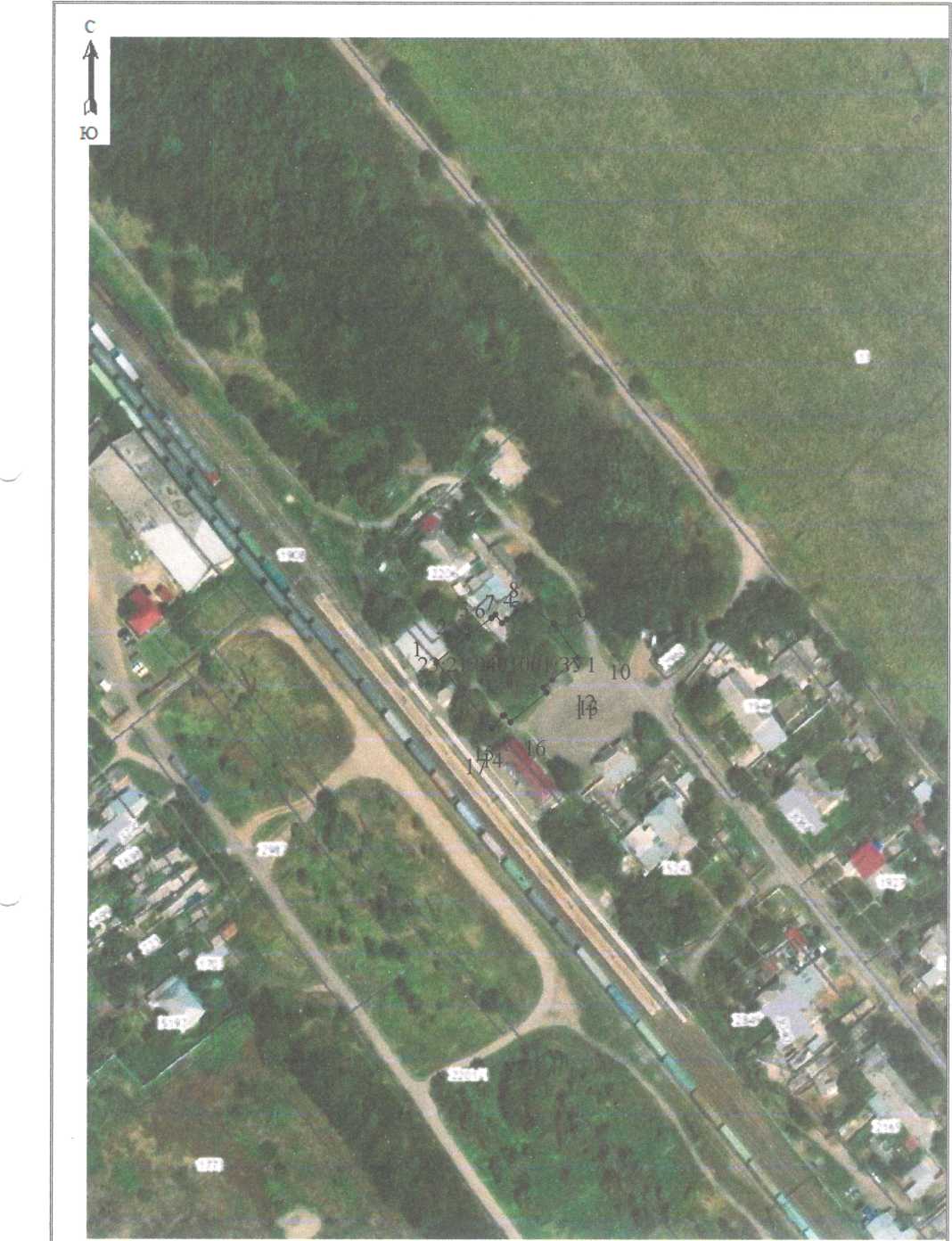 Масштаб: 1:2000Условные обозначения:Индивидуальный предприниматель Сотников Дмитрий ВикторовичЗЕМЛЕУСТРОИТЕЛЬНОЕ ДЕЛОпо межеванию земельного участкаРоссийская Федерация. Краснодарский край. Новокубанский район. Новокубанское
городское поселение, город Новокубанск. улица Путейская. 41376 м2Кадастровый номер участка 23:21:0401001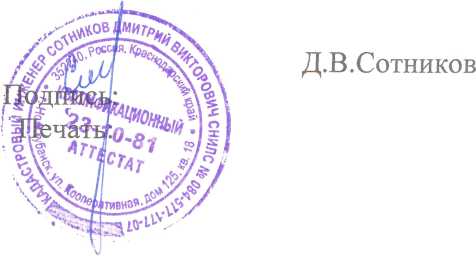 Кадастровыйинженерг. Новокубанск 03.05.2023 г.ПОЯСНИТЕЛЬНАЯ ЗАПИСКАСведения об органе межевания: Индивидуальный предприниматель Сотников Дмитрий Викторович аттестат кадастрового инженера 23-10-81Сведения о правообладателе земельного участка:отсутствуют(ФИО или наименование юридического лица, правообладателя земельного участка)Цель и основания выполнения работ: установление (упорядочивание) на местности гранш вновь образованного земельного участка, составление карты (плана) объекта землеустройства подготовка межевого плана. Основанием для выполнения работ является заявка заказчика, догово] на производство работ и задание на межевание.Сведения о правоудостоверяющих (правоустанавливающих) документах:	 ОТСУТСТВУЮТ	Местоположение межуемого земельного участка:23:21:0401001:ЗУ1(кадастровый номер,Краснодарский край. Новокубанский район. Новокубанское городское поселение, город Новоку- банск. ул. Путейская. 4(адрес земельного участка)Категория земель: “ земли населенных пунктов ”.Разрешенное использование земельного участка:- малоэтажная многоквартирная жилая застройка.Сведения о площади земельного участка: После обработки полевых материалов был составлен каталог координат границ земельного участка в местной системе координат и вычислена площадь аналитическим способом.Оценка точности определения площади участка:Площадь общая по правоустанавливающим документам: - кв.м.Вычисленная (фактическая) площадь общая: 1376 кв.м.Допустимое расхождение площадей: ± кв.м.Фактическое расхождение площадей: кв.м.Принимаем за окончательное значение площадь вычисленную (фактическую): 1376 кв.м.Сведения о карте (плане): По результатам обработки материалов полевых и камеральных работ, в соответствии п.17 и Приложения 5 МР, изготовлена карта (план) земельного участка в масштабе 1:500.10. Сервитуты и иные обременения:В соответствии со статьёй 1 Градостроительного кодекса РФ зонами с особыми условиями использования территорий называются охранные, санитарно-защитные зоны, зоны охраны объектов культурного наследия (памятников истории и культуры) народов Российской Федерации, водоохранные зоны, зоны охраны источников питьевого водоснабжения, зоны охраняемых объектов, иные зоны, устанавливаемые в соответствии с законодательством Российской Федерации.На проектируемой территории планировочными ограничениями являются охранные зоны линейных объектов:линии электропередач;газопровода;линии электропередач;водопровода;канализации.Зона охраны объекта культурного наследияОхранная зона электрических сетей установлена и её граница внесена в документы государственного кадастрового учёта.В охранных зонах объектов электросетевого хозяйства запрещается осуществлять любые действия, которые могут нарушить безопасную работу электросетевого хозяйства, в том числе привести к их повреждению или уничтожению, и (или) повлечь причинение вреда жизни, здоровью граждан и имуществу физических или юридических лиц, а также повлечь нанесение экологическогоущерба и возникновение пожаров, в том числе:набрасывать на провода и опоры воздушных линий электропередачи посторонниепредметы, а также подниматься на опоры воздушных линий электропередачи;размещать любые объекты и предметы (материалы) в пределах созданных в соответствиис требованиями нормативно-технических документов проходов и подъездов для доступа к объектам электросетевого хозяйства, а также проводить любые работы и возводить сооружения, которые могут препятствовать доступу к объектам электросетевого хозяйства, без создания необходимых для такого доступа проходов и проездов;находиться в пределах огороженной территории и помещениях распределительных уст ройств и подстанций, открывать двери и люки распределительных устройств и подстанций, производить переключения и подключения в электрических сетях (указанное требование не распространяется на работников, занятых выполнением разрешённых в установленном порядке работ), разводить огонь в пределах охранных зон вводных и распределительных устройств, подстанций, воздушных линий электропередачи, а также в охранных зонах кабельных линий электропередачи;размещать свалки;производить работы ударными механизмами, сбрасывать тяжести массой свыше 5 тонн, производить сброс и слив едких и коррозионных веществ и горюче-смазочных материалов (в охранных зонах подземных кабельных линий электропередачи).В пределах охранных зон без письменного решения о согласовании сетевых организаций юридическим и физическим лицам запрещаются:строительство, капитальный ремонт, реконструкция или снос зданий и сооружений;горные, взрывные, мелиоративные работы, в том числе связанные свременным затоплением земель;посадка и вырубка деревьев и кустарников;проезд машин и механизмов, имеющих общую высоту с грузом или без грузаот поверхности дороги более 4,5 м (в охранных зонах воздушных линий электропередачи).Иные требования использования земель в границах охранных зон электрических сетей определяется в соответствии с Правилами установления охранных зон объектов электросетевого хозяйства и особых условий использования земельных участков, расположенных в границах таких зон, утверждёнными постановлением Правительства Российской Федерации от 24.02.2009 № 160 (с изменениями на 17.05.2016 г.).К мероприятиям по санитарно-защитной полосе водоводов относятся требования об отсутствии в пределах санитарно-защитной полосы водоводов источников загрязнения почвы и грунтовых вод.На земельные участки, входящие в охранные зоны газораспределительных сетей, в целях предупреждения их повреждения или нарушения условий их нормальной эксплуатации налагаются ограничения (обременения), которыми запрещается лицам, указанным в «Правилах охраны газораспределительных сетей»:строить объекты жилищно-гражданского и производственного назначения; перемещать, повреждать, засыпать и уничтожать опознавательные знаки, контрольно измерительные пункты и другие устройства газораспределительных сетей;устраивать свалки и склады, разливать растворы кислот, солей, щелочей и других химически активных веществ;огораживать и перегораживать охранные зоны, препятствовать доступу персонала эксплуатационных организаций к газораспределительным сетям, проведению обслуживания и устранению повреждений газораспределительных сетей;разводить огонь и размещать источники огня;рыть погреба, копать и обрабатывать почву сельскохозяйственными и мелиоративными орудиями и механизмами на глубину более 0,3 м;набрасывать, приставлять и привязывать к опорам и надземным газопроводам, ограждениям и зданиям газораспределительных сетей посторонние предметы, лестницы, влезать на них;самовольно подключаться к газораспределительным сетям.11. Целевое назначение лесов, вид (виды) разрешённого использования лесного участка, количественные и качественные характеристики лесного участка, сведения о нахождении лесного участка в границах особо защитных участков лесов.Земельный участок не входит в границы особо охраняемых природных территорий.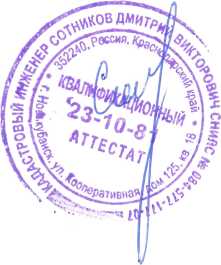 Составил:Кадастровый инженер Сотников Д.В.ПЛОЩАДЬ ЗЕМЕЛЬНОГО УЧАСТКА.КАТАЛОГ КООРДИНАТ ГРАНИЦ ЗЕМЕЛЬНОГО УЧАСТКА.По адресу: Российская Федерация, Краснодарский край, Новокубанский район, Новокубанское городское поселение, город Новокубанск, улица Путейская, 4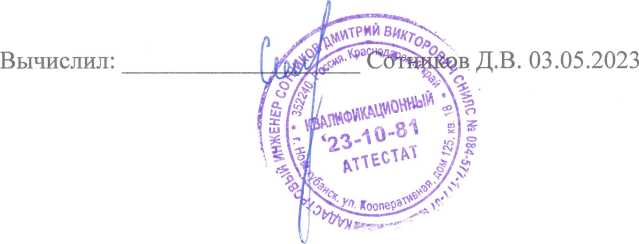 КАРТА (ПЛАН) ГРАНИЦЗемельного участка: Российская Федерация, Краснодарский край, Новокубанский район, Новокубанское городское поселение, город Новокубанск, улица Путейская, 4Кадастровый номер: 23:21:0401001 :ЗУ 1 Площадь участка: 1376кв.м.Категория земель: земли населенных пунктовВид разрешенного использования: малоэтажная, многоквартирная застройкаГ еодезические данные: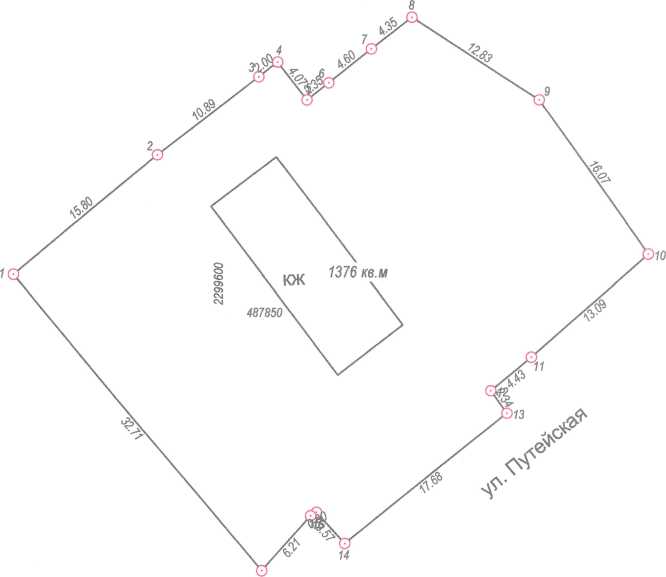 МАСШТАБ 1: 500В 1 сантиметре 5 метров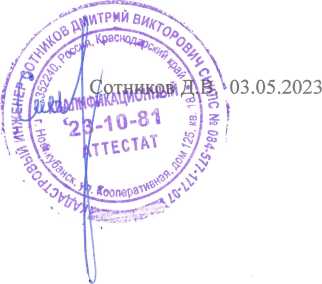 Кадастровый инженерД.В.Сотников										ПРОЕКТАДМИНИСТРАЦИЯНОВОКУБАИСКОГО ГОРОДСКОГО ПОСЕЛЕНИЯ
НОВОКУБАНСКОГО РАЙОНАПОСТАНОВЛЕНИЕот	                                                                             №	г. НовокубанскОб утверждении схемы расположения земельного участка на кадастровом
плане соответствующей территории, расположенного по адресу:
Российская Федерация, Краснодарский край, Новокубанский район,
Новокубанское городское поселение, город Новокубанск,улица Путейская, 11В соответствии с Федеральным законом от 06 октября 2003 года № 131-ФЗ «Об общих принципах организации местного самоуправления в Российской Федерации», Федеральным законом от 25 октября 2001 года № 137-ФЗ «О введении в действие Земельного кодекса Российской Федерации», законом Краснодарского края от 05 ноября 2002 года № 532-K3 «Об основах регулирования земельных отношений в Краснодарском крае», пунктом 2.1 статьи 11.10 Земельного кодекса Российской Федерации, правилами землепользования и застройки Новокубанского городского поселения Новокубанского района Краснодарского края, утвержденными решением Совета Новокубанского городского поселения Новокубанского района от 01 августа 2014 года № 585 (с изменениями от 29 июля 2022 года № 397, от 25 ноября 2022 года, от 27 января 2023 года № 449), руководствуясь Уставом Новокубанского городского поселения Новокубанского района, на основании проведенных кадастровым инженером Д.В. Сотниковым кадастровых работ в отношении земельного участка,  протокола проведения    публичных    слушаний     от  «	»	 2023 года № 	, рассмотрев заявление Чалоевой Гулизар Ахмедовны, постановляю:Утвердить схему расположения земельного участка на кадастровом плане соответствующей территории, в зоне застройки индивидуальными жилыми домами (Ж-1), расположенного по адресу: Российская Федерация, Краснодарский край, Новокубанский район, Новокубанское городское поселение, город Новокубанск, улица Путейская, 11, общей площадью 2148 квадратных метров, относящегося к категории земель «земли населенных пунктов».2.Земельному участку, указанному в пункте 1, установить вид разрешенного использования земельного участка в соответствии с классификатором видов разрешенного использования земельных участков, утвержденным приказом Федеральной службы государственной регистрации, кадастра и картографии от 10 ноября 2020 года №Г1/0412, «Малоэтажная многоквартирная жилая застройка», код [2.1.1].Управлению имущественных и земельных отношений, архитектуры и градостроительства администрации Новокубанского городского поселения Новокубанского района (Никитенко) в течение пяти дней со дня издания настоящего постановления направить в Межмуниципальный отдел по городу Армавиру, Новокубанскому и Успенскому районам Управления Росреестра по Краснодарскому краю данное постановление с приложением схемы расположения земельного участка.Контроль за исполнением настоящего постановления возложить на заместителя главы Новокубанского городского поселения Новокубанского района, начальника отдела муниципального контроля А.Е. Ворожко.Постановление вступает в силу со дня его подписания.Глава Новокубанского городского поселенияНовокубанского района                                                                                                                                                П.В. МанаковУтвержденапостановлением(наименование документа об утверждении,включая наименования органов государственнойадминистрации Новокубанскоговласти или органов местного самоуправления,принявших решение об утверждении схемыгородского поселения Новокубанского районаили подписавших соглашение оперераспределении земельных участков)от	№Схема расположения земельного участка или земельных участков
на кадастровом плане территории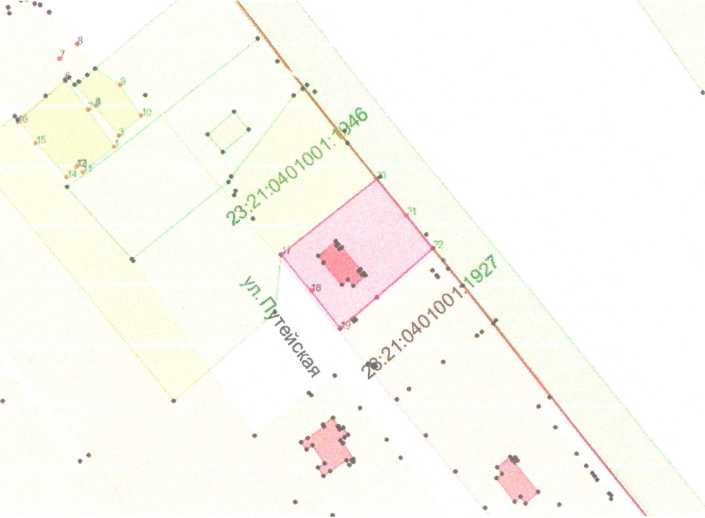 Масштаб 1:1 000	система координат МСК-23 Зона-2Условные обозначения:Индивидуальный предприниматель Сотников Дмитрий ВикторовичЗЕМЛЕУСТРОИТЕЛЬНОЕ ДЕЛОпо межеванию земельного участкаРоссийская Федерация. Краснодарский край. Новокубанский район. Новокубанское
городское поселение, город Новокубанск, улица Путейская, 112148 м2Кадастровый номер участка 23:21:0401001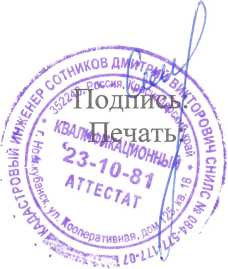 КадастровыйИнженер                                                                                                               Д.В.Сотниковг. Новокубанск 03.05.2023 г.ПОЯСНИТЕЛЬНАЯ ЗАПИСКАСведения об органе межевания: Индивидуальный предприниматель Сотников Дмитрий Викторович аттестат кадастрового инженера 23-10-81Сведения о правообладателе земельного участка:отсутствуют(ФИО или наименование юридического лица, правообладателя земельного участка)Цель и основания выполнения работ: установление (упорядочивание) на местности границ вновь образованного земельного участка, составление карты (плана) объекта землеустройства, подготовка межевого плана. Основанием для выполнения работ является заявка заказчика, договор на производство работ и задание на межевание.Сведения о правоудостоверяющих (правоустанавливающих) документах:	 ОТСУТСТВУЮТ	Местоположение межуемого земельного участка:23:21:0401001:ЗУ1(кадастровый номер,Краснодарский край. Новокубанский район. Новокубанское городское поселение, город Новоку- банск. ул. Путейская, 11(адрес земельного участка)Категория земель: “ земли населенных пунктов ”.Разрешенное использование земельного участка:- малоэтажная многоквартирная жилая застройка.Сведения о площади земельного участка: После обработки полевых материалов был составлен каталог координат границ земельного участка в местной системе координат и вычислена площадь аналитическим способом.Оценка точности определения площади участка:Площадь общая по правоустанавливающим документам: - кв.м.Вычисленная (фактическая) площадь общая: 2148 кв.м.Допустимое расхождение площадей: ± кв.м.Фактическое расхождение площадей: кв.м.Принимаем за окончательное значение площадь вычисленную (фактическую): 2148 кв.м.Сведения о карте (плане): По результатам обработки материалов полевых и камеральных работ, в соответствии и. 17 и Приложения 5 МР, изготовлена карта (план) земельного участка в масштабе 1:500.10. Сервитуты и иные обременения:В соответствии со статьёй 1 Градостроительного кодекса РФ зонами с особыми условиями использования территорий называются охранные, санитарно-защитные зоны, зоны охраны объектов культурного наследия (памятников истории и культуры) народов Российской Федерации, водоохранные зоны, зоны охраны источников питьевого водоснабжения, зоны охраняемых объектов, иные зоны, устанавливаемые в соответствии с законодательством Российской Федерации.На проектируемой территории планировочными ограничениями являются охранные зоны линейных объектов:линии электропередач;Охранная зона электрических сетей установлена и её граница внесена в документы государственного кадастрового учёта.В охранных зонах объектов электросетевого хозяйства запрещается осуществлять любые действия, которые могут нарушить безопасную работу электросетевого хозяйства, в том числе привести к их повреждению или уничтожению, и (или) повлечь причинение вреда жизни, здоровью граждан и имуществу физических или юридических лиц, а также повлечь нанесение экологическогоущерба и возникновение пожаров, в том числе:набрасывать на провода и опоры воздушных линий электропередачи посторонниепредметы, а также подниматься на опоры воздушных линий электропередачи;размещать любые объекты и предметы (материалы) в пределах созданных в соответствии с требованиями нормативно-технических документов проходов и подъездов для доступа к объектам электросетевого хозяйства, а также проводить любые работы и возводить сооружения, которые могут препятствовать доступу к объектам электросетевого хозяйства, без создания необходимых для такого доступа проходов и проездов;находиться в пределах огороженной территории и помещениях распределительных устройств и подстанций, открывать двери и люки распределительных устройств и подстанций, производить переключения и подключения в электрических сетях (указанное требование не распространяется на работников, занятых выполнением разрешённых в установленном порядке работ), разводить огонь в пределах охранных зон вводных и распределительных устройств, подстанций, воздушных линий электропередачи, а также в охранных зонах кабельных линий электропередачи;размещать свалки;производить работы ударными механизмами, сбрасывать тяжести массой свыше 5 тонн, производить сброс и слив едких и коррозионных веществ и горюче-смазочных материалов (в охранных зонах подземных кабельных линий электропередачи).В пределах охранных зон без письменного решения о согласовании сетевых организаций юридическим и физическим лицам запрещаются:строительство, капитальный ремонт, реконструкция или снос зданий и сооружений;горные, взрывные, мелиоративные работы, в том числе связанные свременным затоплением земель;посадка и вырубка деревьев и кустарников;проезд машин и механизмов, имеющих общую высоту с грузом или без грузаот поверхности дороги более 4,5 м (в охранных зонах воздушных линий электропередачи).Иные требования использования земель в границах охранных зон электрических сетей определяется в соответствии с Правилами установления охранных зон объектов электросетевого хозяйства и особых условий использования земельных участков, расположенных в границах таких зон, утверждёнными постановлением Правительства Российской Федерации от 24.02.2009 № 160 (с изменениями на 17.05.2016 г.).К мероприятиям по санитарно-защитной полосе водоводов относятся требования об отсутствии в пределах санитарно-защитной полосы водоводов источников загрязнения почвы и грунтовых вод.На земельные участки, входящие в охранные зоны газораспределительных сетей, в целях предупреждения их повреждения или нарушения условий их нормальной эксплуатации налагаются ограничения (обременения), которыми запрещается лицам, указанным в «Правилах охраны газораспределительных сетей»:строить объекты жилищно-гражданского и производственного назначения;перемещать, повреждать, засыпать и уничтожать опознавательные знаки, контрольно измерительные пункты и другие устройства газораспределительных сетей;устраивать свалки и склады, разливать растворы кислот, солей, щелочей и других химически активных веществ;огораживать и перегораживать охранные зоны, препятствовать доступу персонала эксплуатационных организаций к газораспределительным сетям, проведению обслуживания и устранению повреждений газораспределительных сетей;разводить огонь и размещать источники огня;рыть погреба, копать и обрабатывать почву сельскохозяйственными и мелиоративными орудиями и механизмами на глубину более 0,3 м;набрасывать, приставлять и привязывать к опорам и надземным газопроводам, ограждениям и зданиям газораспределительных сетей посторонние предметы, лестницы, влезать на них;самовольно подключаться к газораспределительным сетям.11. Целевое назначение лесов, вид (виды) разрешённого использования лесного участка, количественные и качественные характеристики лесного участка, сведения о нахождении лесного участка в границах особо защитных участков лесов.Земельный участок не входит в границы особо охраняемых природных территорий.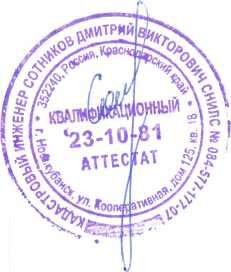 Составил:Кадастровый инженерСотников Д.В.ПЛОЩАДЬ ЗЕМЕЛЬНОГО УЧАСТКА.КАТАЛОГ КООРДИНАТ ГРАНИЦ ЗЕМЕЛЬНОГО УЧАСТКА.По адресу: Российская Федерация, Краснодарский край, Новокубанский район, Новокубанское городское поселение, город Новокубанск, улица Путейская, 11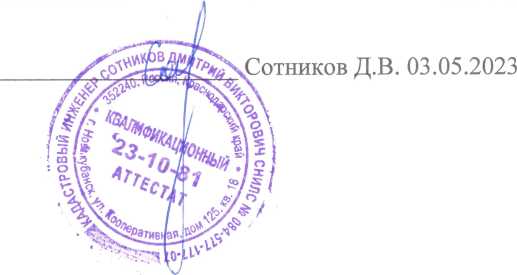 КАРТА (ПЛАН) ГРАНИЦЗемельного участка: Российская Федерация, Краснодарский край, Новокубанский район, Новокубанское городское поселение, город Новокубанск,улица Путейская, 11Кадастровый номер: 23:21:0401001 :ЗУ 1Площадь участка: 2148кв.м.Категория земель: земли населенных пунктовВид разрешенного использования: малоэтажная многоквартирная застройкаГ еодезические данные:								С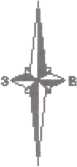 								Ю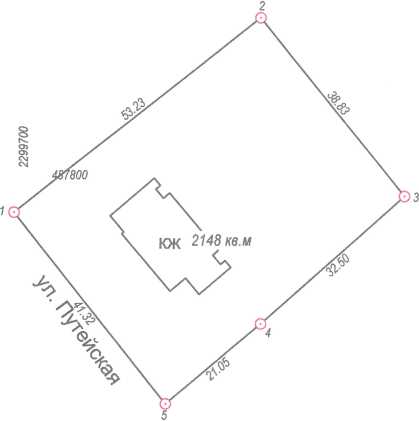 МАСШТАБ 1: 1000В 1 сантиметре 105 метров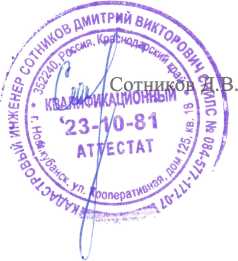 Кадастровый инженер                                                                                    03.05.2023										ПРОЕКТАДМИНИСТРАЦИЯНОВОКУБАИСКОГО ГОРОДСКОГО ПОСЕЛЕНИЯ
НОВОКУБАНСКОГО РАЙОНАПОСТАНОВЛЕНИЕот	                                                                     №	г. НовокубанскОб утверждении схемы расположения земельного участка на кадастровом
плане соответствующей территории, расположенного по адресу:
Российская Федерация, Краснодарский край, Новокубанский район,
Новокубанское городское поселение, город Новокубанск,улица Хуторская, 3В соответствии с Федеральным законом от 06 октября 2003 года № 131-ФЗ «Об общих принципах организации местного самоуправления в Российской Федерации», Федеральным  законом  от  25  октября  2001  года  №	 137 - ФЗ  «О введении в действие Земельного кодекса Российской Федерации», законом Краснодарского края от 05 ноября 2002 года № 532-K3 «Об основах регулирования земельных отношений в Краснодарском крае», пунктом 2.1 статьи 11.10 Земельного кодекса Российской Федерации, правилами землепользования и застройки Новокубанского городского поселения Новокубанского района Краснодарского края, утвержденными решением Совета Новокубанского городского поселения Новокубанского района от 01 августа 2014 года № 585 (с изменениями от 29 июля 2022 года № 397), руководствуясь Уставом Новокубанского городского поселения Новокубанского района, на основании проведенных кадастровым инженером С.Г. Кигинько кадастровых работ в отношении земельного участка, протокола проведения публичных слушаний                   от «	» _______ 2023 года № «___	», рассмотрев письмо администрации муниципального образования Новокубанский район И/129-3452/02-01/28.04.23, постановляю:Утвердить схему расположения земельного участка на кадастровом плане соответствующей территории, в зоне застройки индивидуальными жилыми домами (Ж-1), расположенного по адресу: Российская Федерация, Краснодарский край, Новокубанский район, Новокубанское городское поселение, город Новокубанск, улица Хуторская, 39, общей площадью 952 квадратных метра, относящегося к категории земель «земли населенных пунктов».Земельному участку, указанному в пункте 1, установить вид разрешенного использования земельного участка в соответствии с классификатором видов разрешенного использования земельных участков, утвержденным приказом Федеральной службы государственной регистрации, кадастра  и  картографии  от  10  ноября  2020  года  № П/0412, «Малоэтажная многоквартирная жилая застройка», код [2.1.1].Управлению имущественных и земельных отношений, архитектуры и градостроительства администрации Новокубанского городского поселения Новокубанского района (Никитенко) в течение пяти дней со дня издания настоящего постановления направить в Межмуниципальный отдел по городу Армавиру, Новокубанскому и Успенскому районам Управления Росреестра по Краснодарскому краю данное постановление с приложением схемы расположения земельного участка.Контроль за исполнением настоящего постановления возложить на заместителя главы Новокубанского городского поселения Новокубанского района, начальника отдела муниципального контроля А.Е. Ворожко.Постановление вступает в силу со дня его подписания.Глава Новокубанского городского поселенияНовокубанского района                                                  		                                                                           П.В. МанаковУтвержденаПостановлением администрации Новокубанского
городского поселения Новокубанского района
(наименование документа об утверждении, включая наименования органов государственной власти или органов местного самоуправления, принявших решение об утверждении схемы или подписавших соглашение о перераспределении земельных участков) от	№Схема расположения земельного участка или земельных участков
на кадастровом плане территорииС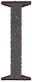 Ю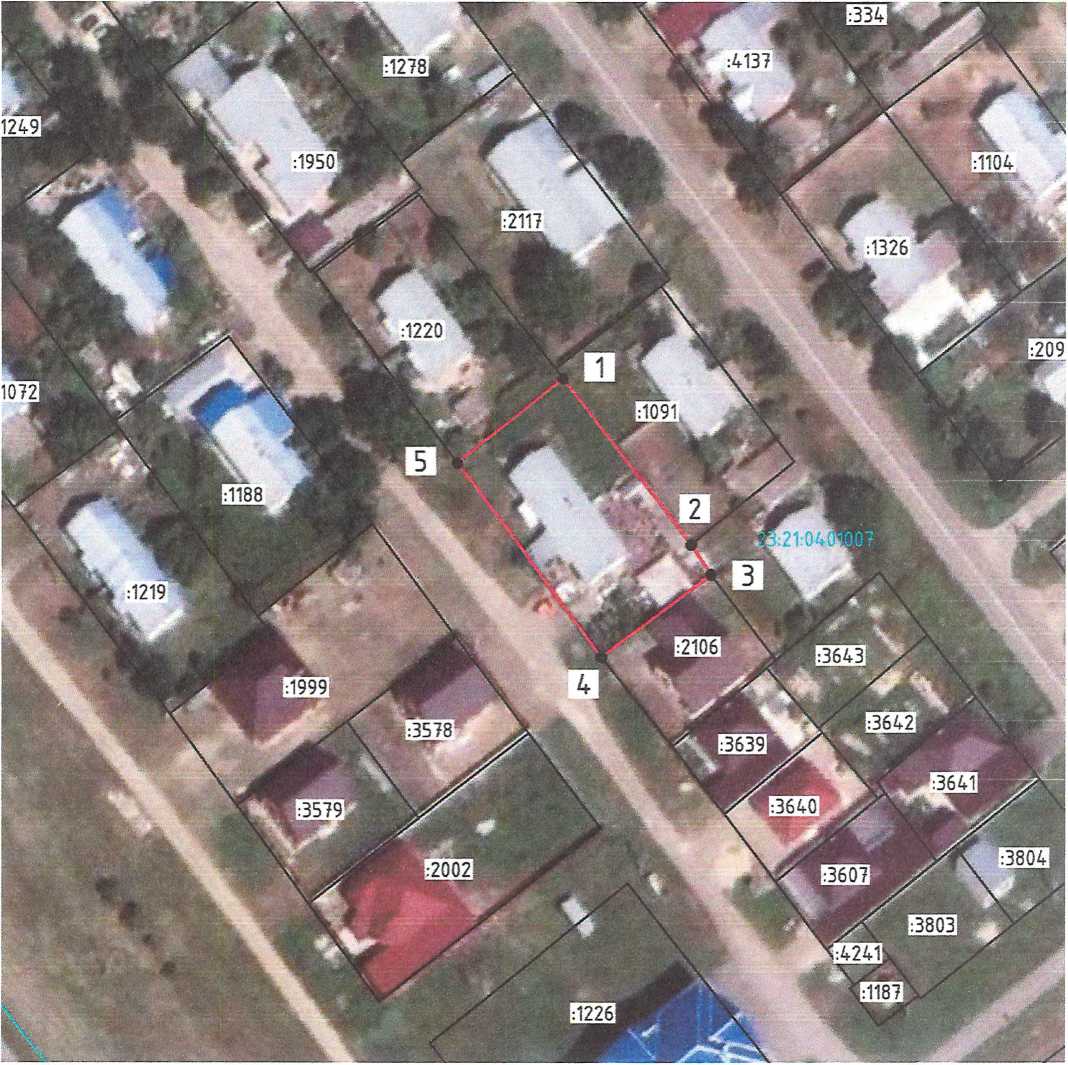 Масштаб: 1:1000, Система координат МСК-23 Зона-2Условные обозначения:ЗЕМЛЕУСТРОИТЕЛЬНОЕ ДЕЛОПО МЕЖЕВАНИЮ ЗЕМЕЛЬНОГО УЧАСТКАКадастровый номер: 23:21:040101007:ЗУ1Краснодарский край. Новокубанский район. Новокубанское городское поселение, город Новокубанск, ул. Хуторская, 39г.Новокубанск, 2023 годПОЯСНИТЕЛЬНАЯ ЗАПИСКА Сведения об органе	межевания:	Индивидуальныйпредприниматель Кигинько Сергей Геннадьевич (ОГНИП 317237500096641 от 29 марта 2017 года; ИНН 231295674753), 350031 г.Краснодар, ул. 3-я Целиноградская, 2, кв. 60, Кадастровый инженер Кигинько С.Г. является членом А СРО «ОКИ», № 1897 в Г ос. реестре СРО, Дата вступления в СРО 15.06.2017 г.Сведения о правообладателе земельного участка: отсутствуют(ФИО или наименование юридического лица, правообладателя земельного участка) Цель	и основания выполнения работ: установление (упорядочивание) на местности границ вновь образованного земельного участка, составление карты (плана) объекта землеустройства, подготовка межевого плана. Основанием для выполнения работ является заявка заказчика, договор на производство работ и задание на межевание.Сведения о правоудостоверяющих (правоустанавливающих) документах:отсутствуютМестоположение межуемого земельного участка: 23:21:0401007:ЗУ1(кадастровый номер,Краснодарский край. Новокубанский район. Новокубанское городское поселение, город Новокубанск, ул. Хуторская, 39 (адрес земельного участка)Категория земель: “ земли населенных пунктов ”.Разрешенное использование земельного участка:- малоэтажная многоквартирная жилая застройка.Сведения о площади земельного участка: После обработки полевых материалов был составлен каталог координат границ земельного участка в местной системе координат и вычислена площадь аналитическим способом.Оценка точности определения площади участка:Площадь общая по правоустанавливающим документам: - кв.м. Вычисленная (фактическая) площадь общая: 952 кв.м.Допустимое расхождение площадей: ± кв.м.Фактическое расхождение площадей: кв.м.Принимаем за окончательное значение площадь вычисленную (фактическую): 952 кв.м.Сведения о карте (плане): По результатам обработки материалов полевых и камеральных работ, в соответствии п.17 и Приложения 5 МР, изготовлена карта (план) земельного участка в масштабе 1:1000.Сервитуты и иные обременения:В соответствии со статьёй 1 Градостроительного кодекса РФ зонами с особыми условиями использования территорий называются охранные, санитарно-защитные зоны, зоны охраны объектов культурного наследия (памятников истории и культуры) народов Российской Федерации, водоохранные зоны, зоны охраны источников питьевого водоснабжения, зоны охраняемых объектов, иные зоны, устанавливаемые в соответствии с законодательством Российской Федерации.На проектируемой территории планировочными ограничениями являются охранные зоны линейных объектов:газопровода;линии электропередач;водопровода;канализации.Охранная зона электрических сетей установлена и её граница внесена в документы государственного кадастрового учёта.В охранных зонах объектов электросетевого хозяйства запрещается осуществлять любые действия, которые могут нарушить безопасную работу электросетевого хозяйства, в том числе привести к их повреждению или уничтожению, и (или) повлечь причинение вреда жизни, здоровью граждан и имуществу физических или юридических лиц, а также повлечь нанесение экологического ущерба и возникновение пожаров, в том числе:набрасывать на провода и опоры воздушных линий электропередачи посторонние предметы, а также подниматься на опоры воздушных линий электропередачи;размещать любые объекты и предметы (материалы) в пределах созданных в соответствиис требованиями нормативно-технических документов проходов и подъездов для доступа к объектам электросетевого хозяйства, а также проводить любые работы и возводить сооружения, которые могут препятствовать доступу к объектам электросетевого хозяйства, без создания необходимых для такого доступа проходов и проездов;находиться в пределах огороженной территории и помещениях распределительных устройств и подстанций, открывать двери и люки распределительных устройств и подстанций, производить переключения и подключения в электрических сетях (указанное требование не распространяется на работников, занятых выполнением разрешённых в установленном порядке работ), разводить огонь в пределах охранных зон вводных и распределительных устройств, подстанций, воздушных линий электропередачи, а также в охранных зонах кабельных линий электропередачи;размещать свалки;производить работы ударными механизмами, сбрасывать тяжести массой свыше 5 тонн,производить сброс и слив едких и коррозионных веществ и горючесмазочных материалов (в охранных зонах подземных кабельных линий электропередачи).В пределах охранных зон без письменного решения о согласовании сетевых организаций юридическим и физическим лицам запрещаются:строительство, капитальный ремонт, реконструкция или снос зданий и сооружений;горные, взрывные, мелиоративные работы, в том числе связанные с временным затоплением земель;посадка и вырубка деревьев и кустарников;проезд машин и механизмов, имеющих общую высоту с грузом или без груза от поверхности дороги более 4,5 м (в охранных зонах воздушных линий электропередачи).Иные требования использования земель в границах охранных зон электрических сетей определяется в соответствии с Правилами установления охранных зон объектов электросетевого хозяйства и особых условий использования земельных участков, расположенных в границах таких зон, утверждёнными постановлением Правительства Российской Федерации от 24.02.2009 № 160 (с изменениями на 17.05.2016 г.).К мероприятиям по санитарно-защитной полосе водоводов относятся требования об отсутствии в пределах санитарно-защитной полосы водоводов источников загрязнения почвы и грунтовых вод.На земельные участки, входящие в охранные зоны газораспределительных сетей, в целях предупреждения их повреждения или нарушения условий их нормальной эксплуатации налагаются ограничения (обременения), которыми запрещается лицам, указанным в «Правилах охраны газораспределительных сетей»:строить объекты жилищно-гражданского и производственного назначения;перемещать,	повреждать, засыпать и уничтожатьопознавательные знаки, контрольно-измерительные пункты и другие устройства газораспределительных сетей;устраивать свалки и склады, разливать растворы кислот, солей, щелочей и других химически активных веществ;огораживать и перегораживать охранные зоны, препятствоватьдоступу персонала эксплуатационных организаций к газораспределительным сетям,	проведению обслуживания и устранению поврежденийгазораспределительных сетей;разводить огонь и размещать источники огня;рыть погреба,	копать и обрабатывать почвусельскохозяйственными и мелиоративнымиорудиями и механизмами на глубину более 0,3 м;набрасывать, приставлять и привязывать к опорам и надземным газопроводам, ограждениям и зданиям газораспределительных сетей посторонние предметы, лестницы, влезать на них;самовольно подключаться к газораспределительным сетям.Целевое назначение лесов, вид (виды) разрешённого использования лесного участка, количественные и качественные характеристики лесного участка, сведения о нахождении лесного участка в границах особо защитных участков лесов.Земельный участок не входит в границы особо охраняемых природных территорий.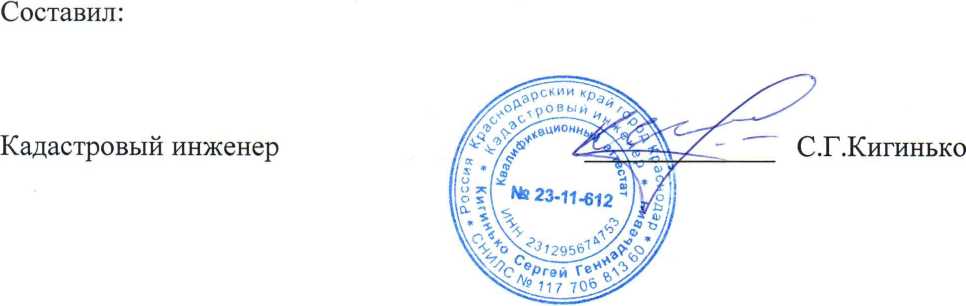 КАРТА (ПЛАН) ГРАНИЦземельного участка по адресу Краснодарский край, Новокубанский район,
г. Новокубанск, ул. Хуторская, 39кадастровый номер 23:21:0401007 :ЗУ 1площадь участка 952 кв.м.категория земель: земли населенных пунктовразрешенное использование: малоэтажная многоквартирная жилая застройка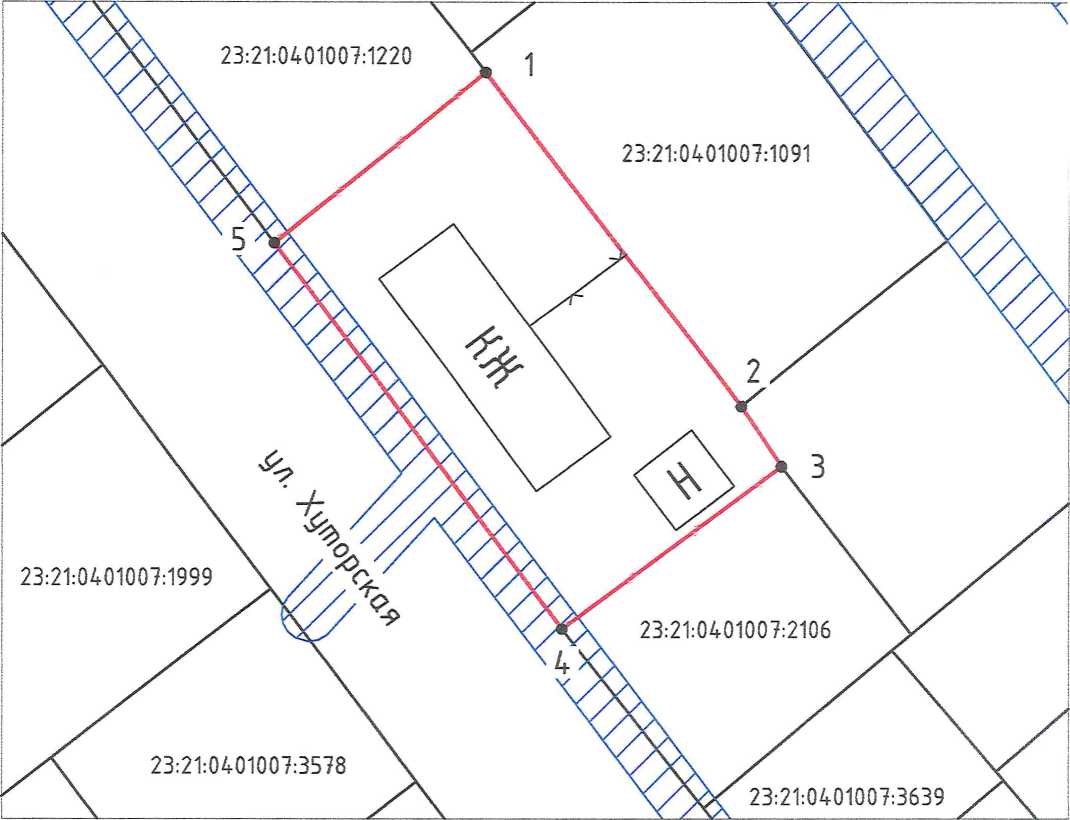 Условные обозначения:границы земельных участков, учтенных в ЕГРНГкн1 границы контура ОКСграницы образуемого земельного участка«2 обозначение характерных точек границ формируемого ЗУZZZ граница охранной зоны воздушной линии электропередач (ЗОУИТ 23:21-6.1613)Описание границ смежных земельных участков:
от 1 до 2 — земельный участок по ул. Центральная, 46
от 2 до 3 — земельный участок по ул. Центральная, 48
от 3 до 4 — земельный участок по ул. Хуторская, 41
от 4 до 5 — ул. Хуторская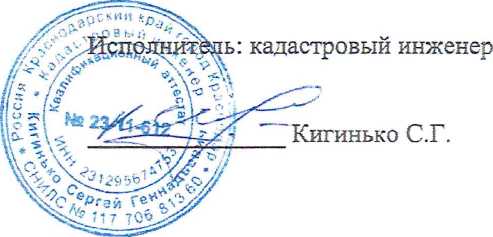                        Информационный бюллетень «Вестник Новокубанского городского поселения Новокубанского района»№ 37 от 25.05.2023г. Учредитель: Совет Новокубанского городского поселения Новокубанского районаУсловный номер земельного участка =(указывается в случае, если предусматривается образование двух и более земельных участков)Условный номер земельного участка =(указывается в случае, если предусматривается образование двух и более земельных участков)Условный номер земельного участка =(указывается в случае, если предусматривается образование двух и более земельных участков)Площадь земельного участка 1376 м2(указывается проектная площадь образуемого земельного участка, вычисленная с использованием технологических и программных средств, в том числе размещенных на официальном сайте федерального органа исполнительной власти, уполномоченного Правительством Российской Федерации на осуществление государственного кадастрового учета, государственной регистрации прав, ведение Единого государственного реестра недвижимости и предоставление сведений, содержащихся в Едином государственном реестре недвижимости, в информационно-телекоммуникационной сети «Интернет» (далее - официальный сайт), с округлением до 1 квадратного метра. Указанное значение площади земельного участка может быть уточнено при проведении кадастровых работ не более чем на десять процентов)Площадь земельного участка 1376 м2(указывается проектная площадь образуемого земельного участка, вычисленная с использованием технологических и программных средств, в том числе размещенных на официальном сайте федерального органа исполнительной власти, уполномоченного Правительством Российской Федерации на осуществление государственного кадастрового учета, государственной регистрации прав, ведение Единого государственного реестра недвижимости и предоставление сведений, содержащихся в Едином государственном реестре недвижимости, в информационно-телекоммуникационной сети «Интернет» (далее - официальный сайт), с округлением до 1 квадратного метра. Указанное значение площади земельного участка может быть уточнено при проведении кадастровых работ не более чем на десять процентов)Площадь земельного участка 1376 м2(указывается проектная площадь образуемого земельного участка, вычисленная с использованием технологических и программных средств, в том числе размещенных на официальном сайте федерального органа исполнительной власти, уполномоченного Правительством Российской Федерации на осуществление государственного кадастрового учета, государственной регистрации прав, ведение Единого государственного реестра недвижимости и предоставление сведений, содержащихся в Едином государственном реестре недвижимости, в информационно-телекоммуникационной сети «Интернет» (далее - официальный сайт), с округлением до 1 квадратного метра. Указанное значение площади земельного участка может быть уточнено при проведении кадастровых работ не более чем на десять процентов)Обозначение характерных точек границКоординаты, м(указываются в случае подготовки схемы расположения земельного участка с использованием технологических и программных средств, в том числе размещенных на официальном сайте. Значения координат, полученные с использованием указанных технологических и программных средств, указываются с округлением до 0,01 метра)Координаты, м(указываются в случае подготовки схемы расположения земельного участка с использованием технологических и программных средств, в том числе размещенных на официальном сайте. Значения координат, полученные с использованием указанных технологических и программных средств, указываются с округлением до 0,01 метра)Обозначение характерных точек границXY1231487853.552299581.282487863.662299593.423487870.362299602.004487871.602299603.575487868.402299606.086487869.862299607.927487872.722299611.528487875.392299614.959487868.422299625.7210487855.282299634.9711487846.682299625.1012487843.862299621.6813487841.952299623.0414487830.792299609.3315487833.452299606.9516487833.152299606.4317487828.502299602.321487853.552299581.28№п/пНазвание условного знакаИзображениеОписание изображения12341Характерная точка границы:а) характерная точка границы земельного участка, сведения ЕГРН о которой не соответствуют требованиям, установленным в соответствии с частью 13 статьи 22 Федерального закона от 13 июля 2015 г. № 218-ФЗ «О государственной регистрации недвижимости»оокружность диаметром 1,5 ммб) характерная точка границы земельного участка, сведения ЕГРН о которой соответствуют требованиям, установленным в соответствии с частью 13 статьи 22 Федерального закона от 13 июля 2015 г. № 218-ФЗ «О государственной регистрации недвижимости»•круг черного цвета диаметром 1,5 ммв) характерная точка границы земельного участка, сведения о которой отсутствуют в ЕГРН, местоположение которой определено при кадастровых работах (новая характерная точка)•круг красного цвета диаметром 1,5 мм2Часть границы:а) часть границы, сведения ЕГРН о которой позволяют однозначно определить ее положение на местностисплошная линия черного цвета толщиной 0,2 ммб) часть границы, местоположение которой определено при выполнении кадастровых работсплошная линия красного цвета толщиной 0,2 мм (допускается линия черного цвета, выделенная маркером красного цвета шириной до 3 мм)в) часть границы, сведения ЕГРН о которой не позволяют однозначно определить ее положение на местностипунктирная линия черного цвета толщиной 0,2 мм, длиной штриха 2 мм и интервалом между штрихами 1 мм3Земельный участок, размеры которого могут быть переданы в масштабе разделов графической части0-0 1 1 1 1 1 1для изображения применяются условные знаки № 1, № 24Земельный участок, размеры которого не могут быть переданы в масштабе разделов графической части:а) образуемый земельный участок■квадрат красного цвета с длиной стороны 3 мм (допускается знак, выполненный черным цветом, выделять маркером красного цвета)б) земельный участок, имеющиеся в ЕГРН сведения о границе которого достаточны для определения ее положения на местности■квадрат черного цвета с длиной стороны 3 ммв) земельный участок, имеющиеся в ЕГРН сведения о границе которого недостаточны для определения ее положения на местности□квадрат с длиной стороны 3 мм, очерченный линией черного цвета толщиной 0,2 ммг) земельный участок, представляющий собой единое землепользование с преобладанием обособленных участков, многоконтурный земельный участок, имеющиеся в ЕГРН сведения о границах которых достаточны для определения их положения на местностиквадраты черного цвета с длиной стороны 2 мм, соединенные штрихами черного цвета, толщиной 0,2 ммд) земельный участок, представляющий собой единое землепользование с преобладанием обособленных участков, имеющиеся в ЕГРН сведения о границах которых недостаточны для определения их положения на местности□—□—□—□квадраты с длиной стороны 2 мм, очерченные линией черного цвета толщиной 0,2 мм, соединенные штрихами черного цвета толщиной 0,2 мме) земельный участок, представляющий собой единое землепользование с преобладанием условных участков, имеющиеся в ЕГРН сведения о границах которых достаточны для определения их положения на местностисплошные параллельные линии толщиной 0,2 мм и расстоянием между ними 1 ммж) земельный участок, представляющий собой единое землепользование с преобладанием условных участков, имеющиеся в ЕГРН сведения о границах которых недостаточны для определения их положения на местностипунктирные параллельные линии с расстоянием между ними 1 мм. Интервал между штрихами - 1 мм, длина штриха - 2 мм, толщина - 0,2 мм5Пункт геодезической основы:а) пункт государственной геодезической сетиАравносторонний треугольник со стороной 3,0 мм с точкой внутриб) пункт геодезической сети специального назначения, созданной в соответствии с законодательством Российской Федерации о геодезии и картографии□квадрат со стороной 2,0 мм с точкой внутриНазваниеXУДирекционный уголМера линий№№ знака(м)(м)(град. мин. сек.)(м)1487853.552299581.2850° 12' 47"15.802487863.662299593.4252° 00'51"10.893487870.362299602.0051° 41'53"2.004487871.602299603.57141° 53' 25"4.075487868.402299606.0851° 34' 08"2.356487869.862299607.9251° 32' 05"4.607487872.722299611.5252° 06' 07"4.358487875.392299614.95122° 54’35"12.839487868.422299625.72144° 51'22"16.0710487855.282299634.97228° 56'01"13.0911487846.682299625.10230° 29' 32"4.4312487843.862299621.68144° 32'51"2.3413487841.952299623.04230° 51’ 15"17.6814487830.792299609.33318° 10’ 47"3.5715487833.452299606.95240° 01’06"0.6016487833.152299606.43221° 28’ 21"6.2117487828.502299602.32319° 58’ 21"32.711487853.552299581.28Площадь участка составляет:Площадь участка составляет:1376 м2Допустимая погрешность вычисления площади участка составляет:Допустимая погрешность вычисления площади участка составляет:Допустимая погрешность вычисления площади участка составляет:13Периметр:153.58№№точекДир. углы Град. мин.ДлиныЛИНИЙ,м150° 12' 47"15.8252° 00'51"10.9351° 41'53"2.04141° 53'25"4.1551° 34' 08"2.3651° 32' 05"4.6752° 06' 07"4.38122° 54'35"12.89144° 51'22"16.110228° 56' 01"13.111230° 29' 32"4.412144° 32’5 Г2.313230° 5Г 15"17.714318° 10' 47"3.615240° 01’ 06"0.616221° 28' 21"6.2171319° 58' 21"32.7Условный номер земельного участка -(указывается в случае, если предусматривается образование двух и более земельных участков)Условный номер земельного участка -(указывается в случае, если предусматривается образование двух и более земельных участков)Условный номер земельного участка -(указывается в случае, если предусматривается образование двух и более земельных участков)Площадь земельного участка 2148 м2(указывается проектная площадь образуемого земельного участка, вычисленная с использованием технологических и программных средств, в том числе размещенных на официальном сайте федерального органа исполнительной власти, уполномоченного Правительством Российской Федерации на осуществление государственного кадастрового учета, государственной регистрации прав, ведение Единого государственного реестра недвижимости и предоставление сведений, содержащихся в Едином государственном реестре недвижимости, в информационно-телекоммуникационной сети «Интернет» (далее - официальный сайт), с округлением до 1 квадратного метра. Указанное значение площади земельного участка может быть уточнено при проведении кадастровых работ не более чем на десять процентов)Площадь земельного участка 2148 м2(указывается проектная площадь образуемого земельного участка, вычисленная с использованием технологических и программных средств, в том числе размещенных на официальном сайте федерального органа исполнительной власти, уполномоченного Правительством Российской Федерации на осуществление государственного кадастрового учета, государственной регистрации прав, ведение Единого государственного реестра недвижимости и предоставление сведений, содержащихся в Едином государственном реестре недвижимости, в информационно-телекоммуникационной сети «Интернет» (далее - официальный сайт), с округлением до 1 квадратного метра. Указанное значение площади земельного участка может быть уточнено при проведении кадастровых работ не более чем на десять процентов)Площадь земельного участка 2148 м2(указывается проектная площадь образуемого земельного участка, вычисленная с использованием технологических и программных средств, в том числе размещенных на официальном сайте федерального органа исполнительной власти, уполномоченного Правительством Российской Федерации на осуществление государственного кадастрового учета, государственной регистрации прав, ведение Единого государственного реестра недвижимости и предоставление сведений, содержащихся в Едином государственном реестре недвижимости, в информационно-телекоммуникационной сети «Интернет» (далее - официальный сайт), с округлением до 1 квадратного метра. Указанное значение площади земельного участка может быть уточнено при проведении кадастровых работ не более чем на десять процентов)Обозначение характерных точек границКоординаты, м(указываются в случае подготовки схемы расположения земельного участка с использованием технологических и программных средств, в том числе размещенных на официальном сайте. Значения координат, полученные с использованием указанных технологических и программных средств, указываются с округлением до 0,01 метра)Координаты, м(указываются в случае подготовки схемы расположения земельного участка с использованием технологических и программных средств, в том числе размещенных на официальном сайте. Значения координат, полученные с использованием указанных технологических и программных средств, указываются с округлением до 0,01 метра)Обозначение характерных точек границXY1231487794.542299695.562487827.402299737.443487797.062299761.684487775.562299737.315487762.092299721.141487794.542299695.56-Граница проектируемого земельного участка-Граница существующего земельного участка23:21:0401002■Кадастровый номер кадастрового квартала•7-Характерная точка границ земельного участкаНазваниеXУДирекционный уголМера линий№№ знака(м)	(м)(град. мин. сек.)(м)1487794.542299695.5651° 52' 53"53.232487827.402299737.44141° 22' 37"38.833487797.062299761.68228° 34' 49”32.504487775.562299737.31230° 12' 18”21.055487762.092299721.14321° 45’06”41.321487794.542299695.56Площадь участка составляет:Площадь участка составляет:2148 м2Допустимая погрешность вычисления площади участка составляет:Допустимая погрешность вычисления площади участка составляет:Допустимая погрешность вычисления площади участка составляет:16Периметр:186.93№№точекДир. углы Град. мин.Длинылиний,м151° 52' 53"53.22141° 22' 37"38.83228° 34' 49"32.54230° 12' 18"21.051321° 45' 06"41.3Условный номер земельного участка -Условный номер земельного участка -двух и более земельных(указывается в случае, если предусматривается образование ](указывается в случае, если предусматривается образование ]двух и более земельныхучастков)участков)участков)Площадь земельного участка 952 м2Площадь земельного участка 952 м2 участка, вычисленная с(указывается проектная площадь образуемого земельного(указывается проектная площадь образуемого земельного участка, вычисленная сиспользованием технологических и программных средств, в том числе размещенных наиспользованием технологических и программных средств, в том числе размещенных наиспользованием технологических и программных средств, в том числе размещенных наофициальном сайте федерального органа исполнительной власти, уполномоченногоофициальном сайте федерального органа исполнительной власти, уполномоченногоофициальном сайте федерального органа исполнительной власти, уполномоченногоПравительством Российской Федерации на осуществление государственного кадастровогоПравительством Российской Федерации на осуществление государственного кадастровогоПравительством Российской Федерации на осуществление государственного кадастровогоучета, государственной регистрации прав, ведение Единого государственного реестраучета, государственной регистрации прав, ведение Единого государственного реестраучета, государственной регистрации прав, ведение Единого государственного реестранедвижимости и предоставление сведений, содержащихся в Едином государственномнедвижимости и предоставление сведений, содержащихся в Едином государственномнедвижимости и предоставление сведений, содержащихся в Едином государственномреестре недвижимости, в информационно-телекоммуникационной сети «Интернет» (далее -реестре недвижимости, в информационно-телекоммуникационной сети «Интернет» (далее -реестре недвижимости, в информационно-телекоммуникационной сети «Интернет» (далее -официальный сайт), с округлением до 1 квадратного метра. Указанное значение площадиофициальный сайт), с округлением до 1 квадратного метра. Указанное значение площадиофициальный сайт), с округлением до 1 квадратного метра. Указанное значение площадиземельного участка может быть уточнено при проведении кадастровых работ не более чемземельного участка может быть уточнено при проведении кадастровых работ не более чемземельного участка может быть уточнено при проведении кадастровых работ не более чемна десять процентов)на десять процентов)на десять процентов)Обозначение характерных точек границКоординаты, м(указываются в случае подготовки схемы расположения земельного участка с использованием технологических и программных средств, в том числе размещенных на официальном сайте. Значения координат, полученные с использованием указанных технологических и программныхКоординаты, м(указываются в случае подготовки схемы расположения земельного участка с использованием технологических и программных средств, в том числе размещенных на официальном сайте. Значения координат, полученные с использованием указанных технологических и программныхОбозначение характерных точек границсредств, указываются с округлением до 0,01 метра)Обозначение характерных точек границXY1231488493.442302494.262488496.162302509.10оЭ488498.022302518.024488498.662302520.255488504.512302519.201488493.442302494.26№п/пНазвание условного знакаИзображениеОписание изображенияI2341Характерная точка границы: а) характерная точка границы земельного участка, сведения ЕГРН о которой не соответствуют требованиям, установленным в соответствии с частью 13 статьи 22 Федерального закона от 13 июля 2015 г. № 218-ФЗ «О государственной регистрации недвижимости»оокружность диаметром 1,5 мм1б) характерная точка границы земельного участка, сведения ЕГРН о которой соответствуют требованиям, установленным в соответствии с частью 13 статьи 22 Федерального закона от 13 июля 2015 г. № 218-ФЗ «О государственной регистрации недвижимости»•круг черного цвета диаметром 1,5 мм1в) характерная точка границы земельного участка, сведения о которой отсутствуют в ЕГРН, местоположение которой определено при кадастровых работах (новая характерная точка)•круг красного цвета диаметром 1,5 мм2Часть границы:а) часть границы, сведения ЕГРН о которой позволяют однозначно определить ее положение на местностисплошная линия черного цвета толщиной 0,2 мм2б) часть границы, местоположение которой определено при выполнении кадастровых работсплошная линия красного цвета толщиной 0,2 мм (допускается линия черного цвета, выделенная маркером красного цвета шириной до 3 мм)2б) часть границы, местоположение которой определено при выполнении кадастровых работсплошная линия красного цвета толщиной 0,2 мм (допускается линия черного цвета, выделенная маркером красного цвета шириной до 3 мм)2в) часть границы, сведения ЕГРН о которой не позволяют однозначно определить ее положение на местностипунктирная линия черного цвета толщиной 0,2 мм, длиной штриха 2 мм и интервалом между штрихами 1 мм3Земельный участок, размеры которого могут быть переданы в масштабе разделов графической частиСн*'для изображения применяются условные знаки № 1 ,№24Земельный участок, размеры которого не могут быть переданы в масштабе разделов графической части: а) образуемый земельный участок■квадрат красного цвета с длиной стороны 3 мм (допускается знак, выполненный черным цветом, выделять маркером красного цвета)4б) земельный участок, имеющиеся в ЕГРН сведения о границе которого достаточны для определения ее положения на местности■квадрат черного цвета с длиной стороны 3 мм4в) земельный участок, имеющиеся в ЕГРН сведения о границе которого недостаточны для определения ее положения на местности□квадрат с длиной стороны 3 мм, очерченный линией черного цвета толщиной 0,2 мм4г) земельный участок, представляющий собой единое землепользование с преобладанием обособленных участков, многоконтурный земельный участок, имеющиеся в ЕГРН сведения о границах которых достаточны для определения их положения на местности■ ■ ....я яквадраты черного цвета с длиной стороны 2 мм, соединенные штрихами черного цвета, толщиной 0,2 мм4д) земельный участок, представляющий собой единое землепользование с преобладанием обособленных участков, имеющиеся в ЕГРН сведения о границах которых недостаточны для определения их положения на местности□1□1□1□квадраты с длиной стороны 2 мм, очерченные линией черного цвета толщиной 0.2 мм, соединенные штрихами черного цвета толщиной 0,2 мм4е) земельный участок, представляющий собой единое землепользование с преобладанием условных участков, имеющиеся в ЕГРН сведения о границах которых достаточны для определения их положения на местностисплошные параллельные линии толщиной 0,2 мм и расстоянием между ними 1мм4ж) земельный участок, представляющий собой единое землепользование с преобладанием условных участков, имеющиеся в ЕГРН сведения о границах которых недостаточны для определения их положения на местностипунктирные параллельные линии с расстоянием между ними 1 мм. Интервал между штрихами - 1 мм, длина штриха - 2 мм. толщина - 0,2 мм5Пункт геодезической основы: а) пункт государственной геодезической сетиАравносторонний треугольник со етороной 3,0 мм с точкой внутри5б) пункт геодезической сети специального назначения, созданной в соответствии с законодательством Российской Федерации о геодезии и картографии□квадрат со стороной 2,0 мм с точкой внутри6Точка съемочного обоснования0окружность диаметром 2,0 мм с точкой внутри7Направления геодезических построений при создании съемочного обоснованиясплошная линия чернот цвета толщиной 0,5 мм8Направления геодезических построений при определении координат характерных точек границ земельного участкасплошная линия черного цвета со стрелкой толщиной 0,2 ммИнформационный бюллетень «Вестник Новокубанского городского поселения Новокубанского района»Адрес редакции-издателя:352235, Краснодарский край, Новокубанский район, г. Новокубанск, ул. Первомайская, 128.Главный редактор  А. Е. ВорожкоНомер подписан к печати 25.05.2023 в 10-00Тираж 30 экземпляровДата выхода бюллетеня 25.05.2023Распространяется бесплатно